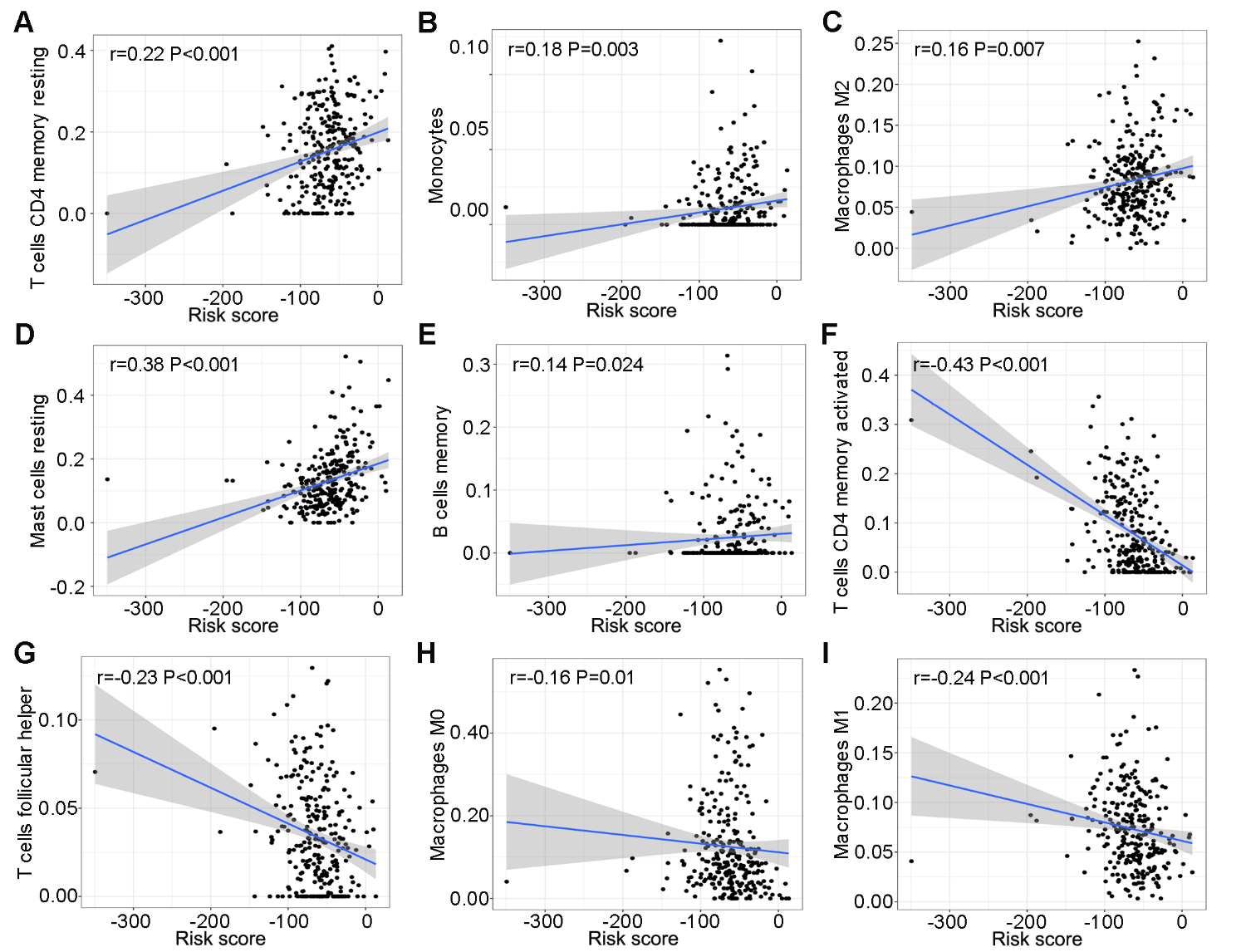 Supplementary Figure 4: Relationship between risk score and infiltration of immune cell types in the GEO cohort. GEO: Gene Expression Omnibus.